16.09.2020 г. №75-гО внесении изменений в муниципальную программу «Градостроительное планирование развития территорий. Снижение административных барьеровв области строительства на территории  ГО «Жатай»  2017-2020 годы»В соответствии с Приложением №8 Решения Окружного Совета депутатов ГО «Жатай» № 3-5 от 19 декабря 2019 г. «Об утверждении бюджета Городского округа «Жатай» на 2020 год и плановый период 2021-2022 годов» и на основании п 4. Порядка разработки, утверждения и реализации муниципальных программ Городского округа «Жатай», утвержденного Постановлением Главы Окружной Администрации ГО «Жатай» №170 от 16.09.2016 года:1.  Внести изменения в муниципальную программу «Градостроительное планирование развития территорий. Снижение административных барьеров в области строительства на территории Городского округа «Жатай» в 2017-2020 годы», утвержденную постановлением Главы Окружной Администрации ГО «Жатай» №22-г от 30.03.2017 г.:1) В графе 2 строку 8 «Объем и источники финансирования Программы» Паспорта муниципальной программы изложить в следующей редакции:Общий объем финансирования мероприятий Программы составляет: Муниципальный бюджет –1521,8 тыс. руб., в том числе по годам:          - 2017 год– 239,8 тыс. руб.;          -2018 год – 232 тыс. руб.;          -2019 год – 500 тыс. руб.;          -2020 год – 550 тыс. руб.»2) Раздел 5 «Ресурсное обеспечение Программы» муниципальной программы изложить в следующей редакции:«Общий объем финансирования мероприятий Программы составляет: Муниципальный бюджет 1521,8тыс. руб., в том числе по годам:            - 2017 год– 239,8 тыс. руб.;-2018 год – 232 тыс. руб.;            -2019 год – 500 тыс. руб.;          -2020 год – 550 тыс. руб.»Планируемые объемы и источники финансирования Программы по периодам ее реализации приведены в Приложении №1.»3) Приложение №1 к муниципальной программе «Градостроительное планирование развития территорий. Снижение административных барьеров в области строительства на территории Городского округа «Жатай» в 2017-2020 годы», изложить в следующей редакции согласно Приложения №1 к данному постановлению;4) Приложение №2 к муниципальной программе «Градостроительное планирование развития территорий. Снижение административных барьеров в области строительства на территории Городского округа «Жатай» в 2017-2020 годы», изложить в следующей редакции согласно Приложения №3к данному постановлению;            2. Опубликовать настоящее постановление на официальном сайте ГО «Жатай».3. Контроль за исполнением настоящего постановления возложить на Главного архитектора - начальника отдела архитектуры и капитального строительства Окружной Администрации ГО «Жатай» Татарченко В.И.Глава                                                                                    Исаева Е.Н.Приложение №2 к  Постановлению Главы Окружной Администрации ГО «Жатай» «О внесении изменений в муниципальную программу «Градостроительное планирование развития территорий. Снижение административных барьеров в области строительства на территории ГО «Жатай» 2017-2020 годы»  от  «____» ___________ 2020 г.№_____ПРИЛОЖЕНИЕ №3к  муниципальной программе «Градостроительное планированиеразвития территорий. Снижение административных барьеров в области строительства на территории  ГО «Жатайв 2017-2020 годы»Сведения о показателях (индикаторах)  результативности муниципальной программы Градостроительное планирование развития территорий. Снижение административных барьеров в области строительства на территории  ГО «Жатай» 2017-2020 годы»Республика Саха (Якутия)Окружная Администрация Городского округа  «Жатай»ПОСТАНОВЛЕНИЕ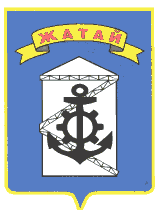 Саха θрθспyyбyлyкэтэ«Жатай» Куораттаађы уокуругун Уокуруктаађы  ДьаhалтатаУУРААХПриложение №1 к Постановлению Главы Окружной Администрации ГО «Жатай» «О внесении изменений в муниципальную программу «Градостроительное планирование развития территорий. Снижение административных барьеров в области строительства на территории ГО «Жатай» 2017-2020 годы»  от  «____» ___________ 2020 г.№_____ПРИЛОЖЕНИЕ №1
к  муниципальной программе «Градостроительное планирование
развития территорий. Снижение административных барьеров в области строительства на территории  ГО «Жатай
в 2017-2020 годы»Приложение №1 к Постановлению Главы Окружной Администрации ГО «Жатай» «О внесении изменений в муниципальную программу «Градостроительное планирование развития территорий. Снижение административных барьеров в области строительства на территории ГО «Жатай» 2017-2020 годы»  от  «____» ___________ 2020 г.№_____ПРИЛОЖЕНИЕ №1
к  муниципальной программе «Градостроительное планирование
развития территорий. Снижение административных барьеров в области строительства на территории  ГО «Жатай
в 2017-2020 годы»Приложение №1 к Постановлению Главы Окружной Администрации ГО «Жатай» «О внесении изменений в муниципальную программу «Градостроительное планирование развития территорий. Снижение административных барьеров в области строительства на территории ГО «Жатай» 2017-2020 годы»  от  «____» ___________ 2020 г.№_____ПРИЛОЖЕНИЕ №1
к  муниципальной программе «Градостроительное планирование
развития территорий. Снижение административных барьеров в области строительства на территории  ГО «Жатай
в 2017-2020 годы»Приложение №1 к Постановлению Главы Окружной Администрации ГО «Жатай» «О внесении изменений в муниципальную программу «Градостроительное планирование развития территорий. Снижение административных барьеров в области строительства на территории ГО «Жатай» 2017-2020 годы»  от  «____» ___________ 2020 г.№_____ПРИЛОЖЕНИЕ №1
к  муниципальной программе «Градостроительное планирование
развития территорий. Снижение административных барьеров в области строительства на территории  ГО «Жатай
в 2017-2020 годы»Приложение №1 к Постановлению Главы Окружной Администрации ГО «Жатай» «О внесении изменений в муниципальную программу «Градостроительное планирование развития территорий. Снижение административных барьеров в области строительства на территории ГО «Жатай» 2017-2020 годы»  от  «____» ___________ 2020 г.№_____ПРИЛОЖЕНИЕ №1
к  муниципальной программе «Градостроительное планирование
развития территорий. Снижение административных барьеров в области строительства на территории  ГО «Жатай
в 2017-2020 годы»Приложение №1 к Постановлению Главы Окружной Администрации ГО «Жатай» «О внесении изменений в муниципальную программу «Градостроительное планирование развития территорий. Снижение административных барьеров в области строительства на территории ГО «Жатай» 2017-2020 годы»  от  «____» ___________ 2020 г.№_____ПРИЛОЖЕНИЕ №1
к  муниципальной программе «Градостроительное планирование
развития территорий. Снижение административных барьеров в области строительства на территории  ГО «Жатай
в 2017-2020 годы»Планируемые объемы и источники финансирования муниципальной программы «Градостроительное планирование развития территорий. Снижение административных барьеров в области строительства на территории  ГО «Жатай» 2017-2020 годы»Планируемые объемы и источники финансирования муниципальной программы «Градостроительное планирование развития территорий. Снижение административных барьеров в области строительства на территории  ГО «Жатай» 2017-2020 годы»Планируемые объемы и источники финансирования муниципальной программы «Градостроительное планирование развития территорий. Снижение административных барьеров в области строительства на территории  ГО «Жатай» 2017-2020 годы»Планируемые объемы и источники финансирования муниципальной программы «Градостроительное планирование развития территорий. Снижение административных барьеров в области строительства на территории  ГО «Жатай» 2017-2020 годы»Планируемые объемы и источники финансирования муниципальной программы «Градостроительное планирование развития территорий. Снижение административных барьеров в области строительства на территории  ГО «Жатай» 2017-2020 годы»Планируемые объемы и источники финансирования муниципальной программы «Градостроительное планирование развития территорий. Снижение административных барьеров в области строительства на территории  ГО «Жатай» 2017-2020 годы»Планируемые объемы и источники финансирования муниципальной программы «Градостроительное планирование развития территорий. Снижение административных барьеров в области строительства на территории  ГО «Жатай» 2017-2020 годы»Планируемые объемы и источники финансирования муниципальной программы «Градостроительное планирование развития территорий. Снижение административных барьеров в области строительства на территории  ГО «Жатай» 2017-2020 годы»Планируемые объемы и источники финансирования муниципальной программы «Градостроительное планирование развития территорий. Снижение административных барьеров в области строительства на территории  ГО «Жатай» 2017-2020 годы»Планируемые объемы и источники финансирования муниципальной программы «Градостроительное планирование развития территорий. Снижение административных барьеров в области строительства на территории  ГО «Жатай» 2017-2020 годы»(тыс. руб)Наименование мероприятияИсточники финансированияИсточники финансированияИсточники финансированияОбъемы и сроки финансированияОбъемы и сроки финансированияОбъемы и сроки финансированияОбъемы и сроки финансированияОбъемы и сроки финансированияНаименование мероприятияИсточники финансированияИсточники финансированияИсточники финансированиявсего в том числе, по годамв том числе, по годамв том числе, по годамв том числе, по годамНаименование мероприятияИсточники финансированияИсточники финансированияИсточники финансирования2017201820192020ВСЕГО по Программевсеговсеговсего1521,8239,8232500550ВСЕГО по Программев том числе за счет средств республиканского бюджетав том числе за счет средств республиканского бюджетав том числе за счет средств республиканского бюджета0,00,00,00,00,0ВСЕГО по Программеиз них субсидии муниципальным образованиямиз них субсидии муниципальным образованиямиз них субсидии муниципальным образованиям0,00,00,00,00,0ВСЕГО по Программефедерального бюджета федерального бюджета федерального бюджета 0,00,00,00,00,0ВСЕГО по Программеместных  бюджетовместных  бюджетовместных  бюджетов1521,8239,8232500550ВСЕГО по Программевнебюджетных источниковвнебюджетных источниковвнебюджетных источников0,00,00,00,00,01Разработка карт (планов) правил землепользования и застройки ГО «Жатай»в том числе за счет средств республиканского бюджетав том числе за счет средств республиканского бюджетав том числе за счет средств республиканского бюджета0,00,00,00,00,01Разработка карт (планов) правил землепользования и застройки ГО «Жатай»из них субсидии муниципальным образованиямиз них субсидии муниципальным образованиямиз них субсидии муниципальным образованиям0,00,00,00,00,01Разработка карт (планов) правил землепользования и застройки ГО «Жатай»федерального бюджета федерального бюджета федерального бюджета 0,00,00,00,00,01Разработка карт (планов) правил землепользования и застройки ГО «Жатай»местных  бюджетовместных  бюджетовместных  бюджетов239,8239,80,00,00,01Разработка карт (планов) правил землепользования и застройки ГО «Жатай»внебюджетных источниковвнебюджетных источниковвнебюджетных источников0,00,00,00,00,01Разработка карт (планов) правил землепользования и застройки ГО «Жатай»всеговсеговсего239,8239,80,00,00,02Разработка эскизного проекта по объекту: «Бульвар им. В.П. Шамшина» в п.Жатай»в том числе за счет средств республиканского бюджетав том числе за счет средств республиканского бюджетав том числе за счет средств республиканского бюджета0,00,00,00,00,02Разработка эскизного проекта по объекту: «Бульвар им. В.П. Шамшина» в п.Жатай»из них субсидии муниципальным образованиямиз них субсидии муниципальным образованиямиз них субсидии муниципальным образованиям0,00,00,00,00,02Разработка эскизного проекта по объекту: «Бульвар им. В.П. Шамшина» в п.Жатай»федерального бюджета федерального бюджета федерального бюджета 0,00,00,00,00,02Разработка эскизного проекта по объекту: «Бульвар им. В.П. Шамшина» в п.Жатай»местных  бюджетовместных  бюджетовместных  бюджетов2320,02320,00,02Разработка эскизного проекта по объекту: «Бульвар им. В.П. Шамшина» в п.Жатай»внебюджетных источниковвнебюджетных источниковвнебюджетных источников0,00,00,00,00,02Разработка эскизного проекта по объекту: «Бульвар им. В.П. Шамшина» в п.Жатай»всеговсеговсего2320,02320,00,03Подготовка документации по внесению изменений в генеральный план ГО «Жатай»в том числе за счет средств республиканского бюджетав том числе за счет средств республиканского бюджетав том числе за счет средств республиканского бюджета0,00,00,00,00,03Подготовка документации по внесению изменений в генеральный план ГО «Жатай»из них субсидии муниципальным образованиямиз них субсидии муниципальным образованиямиз них субсидии муниципальным образованиям0,00,00,00,00,03Подготовка документации по внесению изменений в генеральный план ГО «Жатай»федерального бюджета федерального бюджета федерального бюджета 0,00,00,00,00,03Подготовка документации по внесению изменений в генеральный план ГО «Жатай»местных  бюджетовместных  бюджетовместных  бюджетов4200,00,04200,03Подготовка документации по внесению изменений в генеральный план ГО «Жатай»внебюджетных источниковвнебюджетных источниковвнебюджетных источников0,00,00,00,00,03Подготовка документации по внесению изменений в генеральный план ГО «Жатай»всеговсеговсего4200,00,04200,03Выполнение работ по корректировке Правил землепользования и застройки ГО «Жатай», утвержденных Решением Окружного Совета депутатов ГО «Жатай» №3-9 от 23.12.2014 г.» в том числе за счет средств республиканского бюджетав том числе за счет средств республиканского бюджетав том числе за счет средств республиканского бюджета0,00,00,00,00,03Выполнение работ по корректировке Правил землепользования и застройки ГО «Жатай», утвержденных Решением Окружного Совета депутатов ГО «Жатай» №3-9 от 23.12.2014 г.» из них субсидии муниципальным образованиямиз них субсидии муниципальным образованиямиз них субсидии муниципальным образованиям0,00,00,00,00,03Выполнение работ по корректировке Правил землепользования и застройки ГО «Жатай», утвержденных Решением Окружного Совета депутатов ГО «Жатай» №3-9 от 23.12.2014 г.» федерального бюджета федерального бюджета федерального бюджета 0,00,00,00,00,03Выполнение работ по корректировке Правил землепользования и застройки ГО «Жатай», утвержденных Решением Окружного Совета депутатов ГО «Жатай» №3-9 от 23.12.2014 г.» местных  бюджетовместных  бюджетовместных  бюджетов800,00,0800,03Выполнение работ по корректировке Правил землепользования и застройки ГО «Жатай», утвержденных Решением Окружного Совета депутатов ГО «Жатай» №3-9 от 23.12.2014 г.» внебюджетных источниковвнебюджетных источниковвнебюджетных источников0,00,00,00,00,03Выполнение работ по корректировке Правил землепользования и застройки ГО «Жатай», утвержденных Решением Окружного Совета депутатов ГО «Жатай» №3-9 от 23.12.2014 г.» всеговсеговсего800,00,0800,04Выполнение работ по разработке проекта планировки территории и проекта межевания территории ГО «Жатай»в том числе за счет средств республиканского бюджетав том числе за счет средств республиканского бюджетав том числе за счет средств республиканского бюджета0,00,00,00,00,04Выполнение работ по разработке проекта планировки территории и проекта межевания территории ГО «Жатай»из них субсидии муниципальным образованиямиз них субсидии муниципальным образованиямиз них субсидии муниципальным образованиям0,00,00,00,00,04Выполнение работ по разработке проекта планировки территории и проекта межевания территории ГО «Жатай»федерального бюджетафедерального бюджетафедерального бюджета0,00,00,00,00,04Выполнение работ по разработке проекта планировки территории и проекта межевания территории ГО «Жатай»местных  бюджетовместных  бюджетовместных  бюджетов5500,00,00,05504Выполнение работ по разработке проекта планировки территории и проекта межевания территории ГО «Жатай»внебюджетных источниковвнебюджетных источниковвнебюджетных источников0,00,00,00,00,04Выполнение работ по разработке проекта планировки территории и проекта межевания территории ГО «Жатай»всеговсеговсего5500,00,00,0550№п/пНаименование показателяЕдиница измеренияВсегоЗначение показателей (индикаторов)Значение показателей (индикаторов)Значение показателей (индикаторов)Значение показателей (индикаторов)№п/пНаименование показателяЕдиница измеренияВсего2017г.2018 г.2019 г.2020 г.1Документы территориального планирования ГО «Жатай»Документы территориального планирования ГО «Жатай»Документы территориального планирования ГО «Жатай»Документы территориального планирования ГО «Жатай»Документы территориального планирования ГО «Жатай»Документы территориального планирования ГО «Жатай»Документы территориального планирования ГО «Жатай»1Разработка карт (планов) правил землепользования и застройки ГОшт.11---2Разработка эскизного проекта по объекту: «Бульвар им. В.П. Шамшина» в п.Жатай»шт.1-1--3Подготовка документации по внесению изменений в генеральный план ГО «Жатай»шт.1--1-4Выполнение работ по корректировке Правил землепользования и застройки ГО «Жатай», утвержденных Решением Окружного Совета депутатов ГО «Жатай» №3-9 от 23.12.2014 г.»шт.1-1-5Выполнение работ по разработке проекта планировки территории и проекта межевания территории ГО «Жатай»шт.1---1